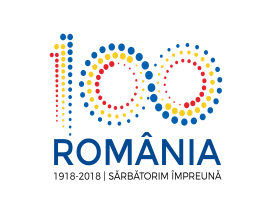 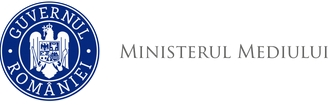 Agenţia Naţională pentru Protecţia Mediului Decizie inițialădin 22 MARTIE 2018Ca urmare a notificării depusă de ASOCIAȚIA PROPRIETARILOR DE PĂDURE ROMULI prin OCOLUL SILVIC COMUNAL ROMULI, cu sediul în localitatea Romuli, nr. 363, județul Bistrița-Năsăud, privind ”Amenajamentul Silvic al fondului forestier proprietate privată aparținând ”Asociației Proprietarilor de Pădure Romuli” amplasat pe raza județelor Bistrița-Năsăud, Cluj și Maramureș, înregistrată la Agenţia pentru Protecţia Mediului Bistriţa-Năsăud cu nr. 685/19.01.2018, ultima completare înregistrată sub nr. 2945/14.03.2018,în baza:− H.G. nr. 1000/2012 privind reorganizarea și funcționarea Agenției Naționale pentru Protecția Mediului și a instituțiilor publice aflate în subordinea acesteia;− O.U.G. nr. 195/2005 privind protecţia mediului, modificată, completată şi aprobată prin Legea nr. 265/2006, modificată şi completată cu Ordonanţa de Urgenţă a Guvernului nr. 114/2007, cu Ordonanţa de Urgenţă a Guvernului nr. 164/2008 aprobată de Legea nr. 226/2013, cu Ordonanţa de Urgenţă a Guvernului nr. 58/2012 aprobată de Legea nr. 117/2013, cu Ordonanţa de Urgenţă a Guvernului nr. 9/2016;− O.U.G. nr. 57/20.06.2007 privind regimul ariilor naturale protejate, conservarea habitatelor naturale a florei şi faunei sălbatice, aprobată cu modificări şi completări prin Legea nr. 49/2011, modificată şi completată prin O.U.G. nr. 31/2014, prin O.G. nr. 20/2014 aprobată cu Legea nr. 73/2015, prin O.G. nr. 7/2016 şi prin Legea nr. 95/2016;− Ordinul M.M.D.D. nr. 1964/2007 privind instituirea regimului de arie naturală protejată a siturilor de importanţă comunitară, ca parte integrantă a reţelei ecologice europene Natura 2000 în România, modificat prin Ordinul M.M.P. nr. 2387/2011; − Ordinul M.M.P. nr. 19/2010 pentru aprobarea Ghidului metodologic privind evaluarea adecvată a efectele potențiale ale planurilor sau proiectelor asupra ariilor naturale protejate de interes comunitar,− Delegare competență de către Ministerul Mediului nr. 10.209 / LAN / 6.02.2018;− Punct de vedere nr. 1649/C 114/1.03.2018 emis de APM CJ;− Punct de vedere nr. 1557/13.03.2018 emis de APM MM;în urma parcurgerii etapei de încadrare, conform prevederilor H.G. nr. 1076/2004 privind stabilirea procedurii de realizare a evaluării de mediu pentru planuri și programe, prin consultarea Comitetului Special Constituit întrunit în data  de 21.03.2018, a informării publicului prin anunțuri repetate și în lipsa comentariilor din partea acestuia,  AGENȚIA PENTRU PROTECȚIA MEDIULUI BISTRIȚA-NĂSĂUD,decide:Amenajamentul Silvic al fondului forestier proprietate privată aparținând Asociației  Proprietarilor de Pădure Romuli ÷ U.P. APP ROMULI, administrat de către OCOLUL SILVIC COMUNAL ROMULI,titular: ASOCIAȚIA PROPRIETARILOR DE PĂDURE ROMULI prin OCOLUL SILVIC COMUNAL ROMULI, nu necesită evaluare de mediu, nu necesită evaluare adecvată și se va supune adoptării fără aviz de mediu.Amenajamentul silvic prevede:- suprafața unității de producție U.P. APP ROMULI este de 379,2 ha, fiind constituită din terenuri forestiere dispersate, numeroase dintre ele sunt limitrofe cu suprafețe compacte de pădure comunală, proprietari fiind persoane fizice constituite în asociație în scopul administrării unitare a suprafețelor deținute și a gospodăriri pădurilor în regim silvic;- fondul forestier amenajat este amplasat pe raza județelor Bistrița-Năsăud (336 ha), Cluj (41,0 ha) și Maramureș (2,2 ha), fiind administrat de către Ocolul Silvic Comunal Romuli, ceea ce constituie un avantaj în administrarea durabilă, deoarece parcelele studiate sunt intercalate cu suprafețe din fondurile forestiere proprietate publică ale comunelor ale căror păduri sunt  administrate de un singur ocol silvic;- situația amenajamentului pentru unitatea de producție se prezintă astfel: 	- din suprafața totală de 379,2 ha:		 - 375,1 ha reprezintă fondul forestier, 		 - 2,5 ha terenuri de împădurit, 		 - 1,6 ha alte terenuri; 	- din cei 375,1 ha fond forestier - 2,2 ha se suprapun parțial cu situl NATURA 2000 ROSCIO264 Vl. Izei și Dl. Solovan, respectiv u.a. 333, dar conform PV de la Conferința II, s-au încadrat în categoria funcțională corespunzătoare 1.5N.Fondul forestier este format din trupurile de padure prezentate mai jos:- din punct de vedere geomorfologic, padurile din aceasta unitate de productie, fac parte din Carpații Orientali, subgrupa Carpatii Maramuresului, Masivul Rodnei (partea vestica).- din punct de vedere fitoclimatic padurile din proprietatea privata apartinand Asociatiei Proprietarilor de Padure Romuli sunt situate în:	-  etajul montan de amestecuri (FM2) – 46% 	- etajul montan-premontan de fagete (FM1+FD4) – 38%	- etajul deluros de gorunete, fagete și goruneto-fagete (FD3) – 5%	- in etajul Campie forestiera (CF) – 11%.- în urma cartărilor staționale au fost identificate 5 tipuri de sol cu 10 subtipuri de sol; cele mai importante sunt:	- brun eumezobazic tipic – 28%;	- sol rosu ( terra rossa) – tipic – 26%	- brun acid tipic - 14%.	- au fost identificate 10 tipuri de stațiune dintre care cele mai importante sunt:	-3.3.3.2 - Montan de amestecuri Pm, brun edafic mijlociu cu Asperula-Dentaria – 30% din suprafață.	-4.4.2.0 - Montan– premontan de fãgete Pm, brun edafic mijlociu cu Asperula-Dentaria. – 28% din suprafata.	-3.3.3.3 - Montan de amestecuri Ps, brun edafic mare cu Asperula-Dentaria –13% din suprafață.- din punct de vedere al bonității pe 16% din suprafata unității de producție se găsesc stațiuni de bonitate superioară, pe 72% din suprafata statiuni de bonitate mijlocie si pe 12% statiuni de bonitate inferioara.- au fost identificate 14 tipuri de padure, dintre care cele mai importante sunt :	- 141.3 Molideto-faget de productivitate mijlocie (m) 26%;	- 411.4 - Faget montan pe soluri shelete cu flora de mull(m) – 18%;	- 131.1 - Amestec normal de rasinoase si fag cu flora de mull (s) – 10%;	- 413.1- Faget montan cu Rubus hirtus(m)- 10%.	- 622.0- Sleau de campie de productivitate mijlocie (m) - 11%.	- caracterul actual al tipurilor de padure identificate s-a stabilit in functie de structura si starea arboretelor, tinându-se seama de modificarile in raport cu tipul fundamental.	Dupa caracterul actual al tipurilor de padure situatia se prezinta astfel:	- natural fundamental de productivitate superioara - 11%;	- natural fundamental de productivitate mijlocie - 44%;	- natural fundamental de productivitate inferioara - 12%;	- natural fundamental subproductiv – 1.3ha, mai putin de 1%;	- partial derivat – 7%;	- total derivat de productivitate inferioara – 1%;	- artificial de productivitate superioara -5%;	- artificial de productivitate mijlocie -19%;	- tanar nedefinit – 0.7ha, mai putin de 1% din suprafata fondului forestier.	- indicatorii de caracterizare ai fondului forestier:- utilizarea fondului forestier: terenurile din unitatea de producție au următoarele folosințe:	A. Păduri și terenuri destinate împăduririi 377.6 ha;	B. Terenuri afectate de gospodării silvice 1.6 ha din care linii de vânătoare și terenuri pentru hrana vânatului.- structura fondului productiv și a fondului forestier pe clase de vârstă:- zonarea funcțională a fondului forestier:- în vederea gospodăririi diferențiate a fondului forestier, pentru realizarea obiectivelor social-economice și a îndeplinirii funcțiilor atribuite, arboretele din cadrul unității de producție/protecție proprietate privata a Asociatiei Proprietarilor de Padure Romuli au fost grupate in subunitati justificate din punct de vedere ecologic si economic:	- S.U.P. “A” - codru regulat, sortimente obisnuite pe 319.5 ha in care s-au inclus arboretele din categoriile functionale 1.3G, 1.5N si 2.1B;	- S.U.P. “M” - paduri supuse regimului de conservare deosebita pe 55.6 ha, in care s-au inclus arboretele din categoriile functionale 1.2A, 1.2B, 1.2H, 1.4D.- compozitia-tel finala pe subunitati de gospodarire si pe total unitate de productie/protectie este de forma:- pentru S.U.P. “A”: 37FA 32MO 9BR 11ST 6PAM 2GO 3DT- pentru S.U.P. “M”: 68FA 10BR 3MO 14PAM 5DT- pentru U.P.: 27MO 42FA 9BR 7PAM 9ST 2GO 4DT.		Pentru S.U.P. “A”:- pentru realizarea unei structuri care sa permita exercitarea în mod optim a funcțiilor de protecție si producție ce au fost atribuite arboretelor, s-au propus urmatoarele tratamente:		- taieri progresive in arborete de amestec relativ pluriene sau relativ echiene, arborete de fag si amestecuri de fag cu rasinoase;		- taieri rase in benzi alaturate si in parchete mici in molidisuri pure precum si in carpinete cu caracter de substituire;	- vârsta medie a exploatabilitații este de 98 ani pentru S.U.P. “A”.	- ciclul: 100 ani.			Pentru U.P.:- structura posibilității pădurii (produse principale, conservare, produse secundare, tăieri de igienă):- posibilitatea totală pe unitatea de producție/protecție este de 1416 mc/an.- recapitulația posibilității totale, indicii de recoltare și de creștere curentă:	Prin  planul de impaduriri s-au prevazut urmatoarele categorii de lucrări:Lucrări de ajutorare a regenerării naturale – ajutorarea regenerării naturale  pe 43.6 ha.Lucrări de îngrijire a regenerării naturale s-au propus pentru toate arboretele cu procesul de regenerare naturală declanșat sau urmează sa se obțină însămânțarea naturală prin lucrări de recoltare. Se va efectua descopleșirea semințișurilor pe 28.0 ha.	Lucrări de împădurire se vor executa după cum urmează:	- lucrări de regenerare (împăduriri efective) – 32.5 ha;	- completări în arboretele tinere existente  - 4.4 ha;	- completări în arboretele nou create  -  6.5 ha.	Pe total deceniu se vor executa impaduriri pe o suprafata de 43.4 ha, revenind anual o suprafață de 4.3 ha.	Speciile folosite pentru impadurit vor fi: MO, BR, FA, PAM, GO, DT fiind necesari 217 mii bucăți puieți.	Organele de aplicare a acestor lucrări vor avea obligația de a înregistra în evidențe proveniența materialului de împădurit și să folosească, cu precădere semințe din rezervații constituite în acest scop.	Îngrijirea culturilor tinere existente se va face pe o suprafață de 15.3 ha, iar îngrijirea culturilor tinere nou create se va face pe o suprafata de 43.4 ha (s-au prevazut 5 interventii: 2 revizuiri si 3 descoplesiri).Masuri de gospodarire a arboretelor afectate de factori destabilizatori. - fondul de vanatoare: Unitatea de producție/protectie proprietate privata apartinand Asociatiei Proprietarilor de Padure Romuli face parte din fondul de vanatoare nr. 8 Fiad – Romuli, fond gestionat de A.J.V.P.S. Bistrita-Nasaud; vanatul principal este reprezentat de cerb carpatin, urs, caprior si mistret, iar vanatul secundar de: lup, ras, vulpe, bursuc, jder, pisica salbatica, cocos de munte; - reteaua instalatiilor de transport utilizata in gospodarirea fondului forestier este formata din drumuri forestiere in lungime totala de 2.2 km si 1.0 km drumuri publice, in total 3.2 km asigurand accesibilitatea:- fondului forestier in proportie de 100%;-fondului forestier productiv in proportie de 100%.  1.Caracteristicile planurilor şi programelor cu privire, în special, la: a) gradul în care planul sau programul creează un cadru pentru proiecte şi alte activităţi viitoare fie în ceea ce priveşte amplasamentul, natura, mărimea şi condiţiile de funcţionare, fie în privinţa alocării resurselor; 	Amenajamentul silvic al fondului forestier administrat de Ocolul Silvic Comunal Romuli nu prevede:- realizarea de construcții (exclusiv drumuri forestiere);- utilizarea, stocarea, transportul, manipularea sau producerea de substanțe, materiale, deșeuri solide, noxe care ar putea afecta speciile sau habitatele din ariile naturale protejate peste care se suprapune parțial;- realizarea unor activități care să devieze cursuri de apă, să genereze poluare fonică, luminoasă, atmosferică sau prin care să se exploateze diverse zăcăminte minerale de suprafață sau subterane);- realizarea de defrișări pentru schimbarea categoriei de folosință a terenului;- efectuarea unor activități care să determine deteriorarea sau pierderea unor habitate sau specii de interes comunitar;- inundarea unor terenuri,- realizarea de drumuri forestiere noi.b) gradul în care planul sau programul influenţează alte planuri şi programe, inclusiv pe cele în care se integrează sau care derivă din ele;- planul se corelează cu alte alte planuri sau programe din zonă; c) relevanţa planului sau programului în/pentru integrarea consideraţiilor de mediu, mai ales din perspectiva promovării dezvoltării durabile;- amenajamentul își propune conservarea, protecția și îmbunătățirea calității mediului, inclusiv conservarea habitatelor naturale și a speciilor; d) problemele de mediu relevante pentru plan sau program; - din fondul forestier administrat de O.S. Comunal Romuli, 2,2 ha sunt amplasate în situl NATURA 2000 ROSCIO264 Vl. Izei și Dl. Solovan;	- fondul forestier suprapus cu aria naturală protejată este tratat ca o unitate de producție și protecție, pentru care reglementarea procesului de bioproducție și bioprotecție se face în mod similar. 	- prin amenajament, administratorul fondului forestier (Ocolul Silvic Comunal Romuli) și-au fixat câteva obiective importante:- conservarea habitatelor naturale și creșterea sau cel puțin, menținerea populațiilor de plante sau animale la nivelul lor actual;- menținerea și conservarea caracteristicilor geologico-morfologice a specificității, dinamicii și frumuseții peisajului;- promovarea activităților de exploatare durabilă a resurselor regenerabile.e) relevanţa planului sau programului pentru implementarea legislaţiei naţionale şi comunitare de mediu (de exemplu, planurile şi programele legate de gospodărirea deşeurilor sau de gospodărirea apelor). - s-au luat în considerare:		 - Legea nr. 46/2008-Codul Silvic, cu modificările și completările ulterioare (modificată şi completată prin: O.U.G. nr. 193/2008 - aprobată prin Legea nr. 193 din 2009 și publicată în M. Of. nr. 365/01.06.2009, O.U.G. nr. 16/2010, Legea nr. 54/2010, Legea nr. 95/2010, completată prin Legea nr. 156/2010, publicată în M.Of. nr. 496 din 19.07.2010, modificat prin Legea nr. 60/2012);	- Ordinul Ministrului Mediului şi Pădurilor nr. 1540/03.06.2011 pentru aprobarea Instrucţiunilor privind termenele, modalităţile şi perioadele de colectare, scoatere şi transport al materialului lemnos;	- Ordinul Ministrului Mediului şi Pădurilor nr. 1964/2007 privind instituirea regimului de arie naturală protejată a siturilor de importanţă comunitară, ca parte integrantă a reţelei ecologice europene Natura 2000 în România, modificat prin Ordinul Ministrului Mediului şi Pădurilor nr. 2387/2011;	- O.U.G. nr. 57/20.06.2007 privind regimul ariilor naturale protejate, conservarea habitatelor naturale a florei şi faunei sălbatice, aprobată cu modificări şi completări prin Legea nr. 49/2011;     - Ordinul M.M.A.P. nr. 46/2016 privind instituirea regimului de arie naturală protejată și declararea siturilor de importanță comunitară ca parte integrantă a rețelei ecologice europene Natura 2000 în România (publicat în M.Of. nr. 114/15.02.2016).2.Caracteristicile efectelor şi ale zonei posibil a fi afectate cu privire, în special, la: a) probabilitatea, durata, frecvenţa şi reversibilitatea efectelor; - amenajamentul silvic propune lucrări silvice pentru următorii 10 ani, care au ca scop:     - gestionarea durabilă a pădurii,     - creșterea capacității de protecție a pădurii, inclusiv ameliorarea rapidă a deficiențelor constatate la întocmirea amenajamentului silvic analizat,    - conservarea și ameliorarea biodioversității, în scopul maximizării stabilității și potențialului funcțional al pădurilor,b) natura cumulativă a efectelor; - nu este cazul;c)natura transfrontieră a efectelor; - nu este cazul;d) riscul pentru sănătatea umană sau pentru mediu (de exemplu, datorită accidentelor);- planul nu constituie un risc pentru mediu sau sănătate; e) mărimea şi spaţialitatea efectelor (zona geografică şi mărimea populaţiei potenţial afectate);- lucrările silvice sunt propuse pe suprafețe limitate de teren, eșalonate pe 10 ani, în cadrul amplasamentului de 379,2 ha; f) valoarea şi vulnerabilitatea arealului posibil a fi afectat, date de: (i) caracteristicile naturale speciale sau patrimoniul cultural;- nu este cazul.(ii) depăşirea standardelor sau a valorilor limită de calitate a mediului;- nu este cazul. (iii) folosirea terenului în mod intensiv; - nu este cazul. g) efectele asupra zonelor sau peisajelor care au un statut de protejare recunoscut pe plan naţional, comunitar sau internaţional.- nu este cazul.Prezenta se emite cu următoarele condiții:− nu se vor realiza construcții în ariile naturale protejate;− nu este permisă schimbarea categoriei de folosință a terenului.Titularul are obligația de a nu periclita starea de conservare favorabilă a speciilor și habitatelor naturale și de a asigura coerența Rețelei Natura 2000 prin:	- recoltarea rațională a masei lemnoase astfel încât să nu fie afectată stabilitatea și continuitatea pădurii și a ecosistemelor pe care le găzduiește;	- conducerea arboretelor se va realiza astfel încât să fie asigurată, cu precădere, regenerarea naturală din sămânță;	- lucrările de îngrijire și de conducere a arboretelor vor fi realizate așa încât să contribuie la menținerea funcționalității și integrității ecosistemelor;	- se interzice tragerea masei lemnoase prin cursurile de apă, traversarea acestora urmând a se face pe podețe de lemn;	- se vor păstra minim 5 arbori bătrâni/scorburoși în fiecare parcelă prevăzută cu tăieri definitive, în vederea conservării siturilor de cuibărit și de hrănire cât și pentru asigurarea stării de conservare favorabilă pentru speciile de păsări răpitoare. Acești arbori vor fi marcați distinctiv  și vor fi introduși într-o bază de date;	- se vor păstra în arborete un număr rezonabil (min. 1÷3) de arbori morți, bătrâni, arbori aflați pe sol în curs de descompunere, a ramurilor căzute (condiție fundamentală pentru asigurarea biodiversității pădurilor). 	Măsurile impuse pentru prevenirea și reducerea potențialelor efecte adverse asupra mediului:− păstrarea a minim 10 arbori maturi, uscaţi sau în descompunere, pe hectar, pentru a asigura un habitat potrivit pentru ciocănitori, păsări de pradă, insecte şi numeroase plante inferioare (fungi, ferigi, briofite, etc) în toate unitățile amenajistice;− păstrarea arborilor cu scorburi ce pot fi utilizate ca locuri de cuibărit de către păsări – în toate unitățile amenajistice;− adaptarea periodicizării operațiunilor silviculturale și de tăiere astfel încât să se evite interferența cu sezonul de reproducere al speciilor de păsări, în special cuibăritul de primăvară – în toate unitățile amenajistice;– arboretele ce au fost identificate cu stare defavorabilă sau parțial favorabilă, în care au fost propuse lucrări de curățiri sau rărituri vor fi conduse pentru a asigura îmbunătățirea stării de conservare. Aceste arborete necesită intervenţii pentru reconstrucţia ecologică prin promovarea speciilor specifice habitatului, aflate diseminat sau în proporţie redusă în arborete – în toate arboretele în care s-au propus rărituri sau curăţiri;− realizarea unor lucrări de îngrijire și conducere a arboretelor prin care să se mențină și să se îmbunătățească starea de sănătate, stabilitatea și biodiversitatea naturală;− promovarea regenerării naturale a pădurilor, condiție de păstrare a diversității genetice, respectiv la tăierile definitive se vor lăsa și arbori netăiați în parchet, condiție de păstrare a biodiversității;− menținerea anumitor resturi de exploatare în parchete, în vederea degradării naturale (putrezirii), pentru a se asigura patul germinativ necesar regenerării naturale a pădurii;− asigurarea măsurilor necesare pentru prevenirea incendiilor;− în arboretele tinere se va menține și un procent de specii pioniere, folosite ca hrană de către speciile de mamifere sălbatice;− la tăierile de igienă se recomandă păstrarea în arborete a unui număr rezonabil (min. 1÷3) de arbori morți, bătrâni, arbori aflați pe sol în curs de descompunere, a ramurilor căzute (condiție fundamentală pentru asigurarea biodiversității pădurilor); − în arboretele din S.U.P. "M" se vor aplica tăieri de conservare, pentru că funcția principală a acestor arborete este cea de protecție, ele fiind conduse spre vârste înaintate când, prin lucrări de conservare, vor fi regenerate treptat în timp.	Tăierile de conservare se vor executa în arboretele mature, a căror vârstă este suficient de mare pentru a se asigura regenerarea naturală, procentele de extras au fost stabilite funcție de starea arboretului (consistență, vârstă, semințiș, etc.);− prin planificarea tăierilor de regenerare în spiritul continuității recoltelor pe durate de 100 de ani, se realizează un mozaic de habitate naturale aflate în diverse stadii de dezvoltare, lucru benefic pentru menținerea și dezvoltarea populațiilor de animale de talie medie și mare;− recoltare rațională a masei lemnoase, astfel încât să nu fie afectată stabilitatea și continuitatea pădurii și a ecosistemelor. În acest sens, în suprafața cu păduri supuse regimului de conservare specială, arborii vor fi menținuți până la vârste apropiate de limita fiziologică, ceea ce constituie o garanție suplimentară pentru perpetuarea unor specii specializate pe arborete bătrâne;− ori de câte ori procesul tehnologic de exploatare a masei lemnoase implică traversarea unui fir de apă, lemnul va fi traversat pe podeţe de trecere, astfel încât sa nu fie afectată fauna acvatică formată din peşti, amfibieni, reptile, etc.;− se vor exploata numai arborii marcaţi şi predaţi spre exploatare;− dacă prin doborârea arborilor au fost vătămaţi arbori nemarcaţi, gestionarul de parchet este obligat să sesizeze imediat administratorul fondului forestier; − nu se vor amenaja depozite de carburanţi în pădure şi în apropierea cursurilor de apă;− nu se vor executa lucrări de întreţinere/reparaţii ale motoarelor şi schimburi de ulei pe raza parchetelor. Aceste lucrări se vor efectua numai pe amplasamente autorizate;− se interzice orice fel de deversare pe sol și în apele de suprafaţă, apele subterane;− eșalonarea tăierilor pe suprafețe mici, pentru a permite refugiul animalelor în zonele neafectate de tăieri;− menținerea bălților, pâraielor, izvoarelor și a altor corpuri mici de apă, mlaștini, smârcuri, într-un stadiu care să le permită să își exercite rolul în ciclul de reproducere al peștilor, amfibienilor, insectelor, etc., prin evitarea fluctuațiilor excesive ale nivelului apei, degradării digurilor naturale și poluării apei;− zonarea adecvată atât pentru operațiunile forestiere, în funcție de diferitele niveluri de intervenție;− păstrarea unor distanțe adecvate pentru a nu perturba speciile rare sau periclitate, a căror prezență a fost confirmată;  − pentru conservarea biodiversității, se vor respecta măsurile prevăzute de O.U.G. nr. 57/2007 privind regimul ariilor naturale protejate, conservarea habitatelor naturale, a florei și faunei sălbatice, cu completările și modificările ulterioare, astfel:− pentru speciile protejate de plante, păsări și animale sălbatice terestre, acvatice și subterane, care trăiesc atât în ariile naturale protejate, cât și în afara lor, sunt interzise:   a) orice formă de recoltare, capturare, ucidere, distrugere sau vătămare a exemplarelor aflate în mediul lor natural, în oricare dintre stadiile ciclului lor biologic;   b) perturbarea intenționată în cursul perioadei de reproducere, de creștere, de hibernare și de migrație;   c) deteriorarea, distrugerea și/sau culegerea intenționată a cuiburilor și/sau ouălor din natură;   d) deteriorarea și/sau distrugerea locurilor de reproducere ori de odihnă;   e) recoltarea florilor și a fructelor, culegerea, tăierea, dezrădăcinarea sau distrugerea cu intenție a acestor plante în habitatele lor naturale, în oricare dintre stadiile ciclului lor biologic;   f) deținerea, transportul, vânzarea sau schimburilor în orice scop, precum și oferirea spre schimb sau vânzare a exemplarelor luate din natură, în oricare dintre stadiile ciclului lor biologic;− în vederea protejării tuturor speciilor de păsări, inclusiv a celor migratoare, sunt interzise:   a) uciderea sau capturarea intenționată, indiferent de metoda utilizată;   b) deteriorarea, distrugerea și/sau culegerea intenționată a cuiburilor și/sau ouălor din natură;   c) culegerea ouălor din natură și păstrarea acestora;   d) perturbarea intenționată, în special în cursul perioadei de reproducere sau de maturizare, dacă o astfel de perturbare este relevantă;   e) deținerea exemplarelor din speciile pentru care sunt interzise vânarea și capturarea;   f) vânzarea, deținerea și/sau transportul în scopul vânzării și oferirii spre vânzare a acestora în stare vie ori moartă sau a oricăror părți ori produse provenite de la acestea, ușor de identificat.În situația apariției unor calamități naturale (doborâturi de vânt și rupturi), măsurile optime pentru refacerea fondului forestier în cazul arboretelor calamitate sunt: − raportarea situației către M.M. și A.P.M. B-N, în vederea analizării și stabilirii măsurilor de protecție a pădurilor și exploatare, după caz, urmate de împăduriri;− semnalarea de către personalul silvic de teren, prin rapoarte, a apariției doborâturilor/rupturilor de vânt sau de zăpadă și/sau a celorlalți factori destabilizatori;− materializarea pe harta U.P.–ului și/sau tabelar a suprafețelor afectate de doborâturi/rupturi în masă sau dispersate sau a suprafețelor afectate de dăunători, pentru estimarea fenomenului;− măsurarea suprafețelor calamitate și a suprafețelor afectate de dăunători;− punerea în valoare, în regim de urgență (maxim 30 zile) a masei lemnoase din suprafețele calamitate, în vederea limitării fenomenului, cu valorificare urgentă a masei lemnoase;− împădurirea suprafețelor afectate de doborâturi/rupturi în termen de cel mult două sezoane de vegetație de la evacuarea masei lemnoase;− întărirea marginilor de masiv prin lucrări specifice, în scopul prevenirii doborâturilor de vânt;− măsuri de combatere biologică a dăunătorilor forestieri, prin protejarea nișelor ocupate de păsările folositoare;− măsuri de depistare și combatere a defoliatorilor, atât la foioase (Tortix viridana, Operophtera brumata, Eranis defoliaria, Dasychira pudibunda), cât și la rășinoase (Lymantrya monacha);− măsuri de depistare și combatere a insectelor xilofage (Ips), precum și a dăunătorilor prezenți în plantații (Melolontha m. la foioase și Hylobbius/Hylastes la rășinoase);− pentru volumul recoltat din calamități, se vor face precomptările necesare în sensul opririi la tăiere a unui volum echivalent de produse principale din planul decenal;− constituirea unei rezerve de partizi, la începutul fiecărui an (25% din posibilitatea anuală de produse principale), care vor putea fi autorizate la tăiere doar la sfârșitul anului, în cazul în care pe parcursul anului nu vor exista produse accidentale, respectiv material lemnos rezultat din calamități.Documentația conține: - Notificarea ASOCIAȚIA PROPRIETARILOR DE PĂDURE ROMULI prin OCOLUL SILVIC COMUNAL ROMULI, înregistrată la Agenţia pentru Protecţia Mediului Bistriţa-Năsăud cu nr. 685/19.01.2018;- Procesul verbal încheiate cu ocazia Conferinţei a II-a de amenajare a Amenajamentul Silvic al fondului forestier proprietate de stat administrat de O.S. Comunal Romuli ÷ U.P. APP ROMULI;- Memoriu de prezentare, întocmit conform Ordinului nr.19/2010;− puncte de vedere ale A.P.M. Maramureș și A.P.M. Cluj, emise pentru varianta analizată în derularea procedurii de mediu. Obligaţiile titularului:Titularul avizului de mediu are obligația să menţină şi să nu pericliteze starea de conservare favorabilă a speciilor şi habitatelor naturale, dar și să asigure integritatea sitului NATURA 2000 ROSCIO264 Vl. Izei și Dl. Solovan. Nu se vor efectua lucrări de exploatare, pe suprafața ariei naturale protejate care ar putea avea un potențial impact negativ semnificativ asupra acesteia;Se vor notifica custodele/administratorul ariilor naturale protejate cu zece zile înainte de începerea lucrărilor care se suprapun cu ariile naturale protejate;Se vor notifica M.M., A.N.P.M., A.P.M. B-N, în situația în care intervin modificări de fond în datele iniţiale care au stat la baza emiterii prezentei decizii;Condiţii de monitorizare/raportare:	Pentru asigurarea monitorizării efectelor asupra mediului, se stabilește un set de indicatori de mediu – în corelare cu indicatorii naționali de monitorizare a mediului – pentru cuantificarea eficienței măsurilor de implementare a amenajamentului:Rezultatul programului anual de monitorizare impus în vederea reducerii efectelor asupra mediului se va depune la A.P.M. Bistriţa-Năsăud, la sfârșitul primului trimestru al anului următor celui în care s-a realizat monitorizarea și apoi o dată la trei ani.Informarea şi participarea publicului la procedura de evaluare de mediu/procedura de evaluare adecvată: A.P.M. Bistriţa-Năsăud a asigurat accesul liber al publicului la informații prin:              Anunțuri publice în ziarul ”Răsunetul” din edițiile apărute în 19.01.2018 și 23.01.2018 privind depunerea notificării în vederea obținerii avizului de mediu; Documentația depusă și completările ulterioare au fost accesibile spre consultare de către public pe toată durata derulării procedurii de reglementare la sediul APM Bistriţa-Năsăud și la sediul Ocolului Silvic Comunal Romuli;  Anunțul public privind luarea deciziei etapei de încadrare afișat pe pagina de internet a A.P.M. Bistriţa-Năsăud http://apmbn.anpm.ro/ și publicat de titular în cotidianul ”Răsunetul” – ediția apărută în ………...03.2018.Nu au existat comentarii/contestații din partea publicului interesat/potențial afectat pe parcursul procedurii de emitere a actului de reglementare.Prezenta decizie poate fi contestată în conformitate cu prevederile Hotărârii Guvernului nr. 1076/2004 şi ale Legii contenciosului administrativ nr. 554/5004, cu modificările şi completările ulterioare.      DIRECTOR EXECUTIV,				                         ŞEF SERVICIU                                                                                              AVIZE, ACORDURI, AUTORIZAŢII,biolog-chimist Sever Ioan ROMAN																                    ing. Marinela Suciu							                 ÎNTOCMIT,    	          chim. Mariana GalAgenţia pentru Protecţia Mediului Bistrița-NăsăudNr. 
crt.Denumirea 
trupuluiBazineteParcele 
componenteSupr. 
(ha)Comuna in 
raza careia se 
afla1In tufeValea Sabei1,2,42.4Romuli-BN2Plaiul TiganuuiValea Sabei5-814.8Romuli-BN3ComarniceleValea Sabei91.0Romuli-BN4Izvoarele SabeiValea Sabei10,12,13, 16, 17, 19,2110.9Romuli-BN5MaguriceaValea Sabei24 – 27, 299.6Romuli-BN6Fata SabeiValea Sabei310.7Romuli-BN7Fata SatuluiValea Salautei11, 35-4127.9Romuli-BN8Dosul MaguriiValea Salautei42, 45-4922.1Romuli-BN9LazulValea Salautei67,68,70,7119.1Romuli-BN10VaraticeleValea Salautei72, 73, 74, 774.9Romuli-BN11Dosul MaguriceiValea Glodului51, 52, 546.0Romuli-BN12La SmidaValea Glodului57, 585.0Romuli-BN13StefanitaValea Glodului59, 61, 63, 64, 6514.8Romuli-BN14SetreIzvorul Salautei79-828.3Romuli-BN15PosutIzvorul Salautei83-877.7Romuli-BN16Valea FunoaiaFundoaia89,94-97,20721.9Romuli-BN17Dealul ViezureluiRepedea99, 1014.1Romuli-BN18Valea TeiuluiRepedea102-105,20813.2Romuli-BN19Valea RepedeaRepedea106-132, 211, 21213.0Romuli-BN20Valea FrasinValea Frasin133,134,135,138, 1998.2Romuli-BN21Fata Strâmbei-140-144,14710.7Romuli-BN22Strâmba Dreaptap.lui Nistor148, 1535.3Romuli-BN23FrumusicaValea 
Frumusica167-176, 213-21543.4Romuli-BN24HoitulValea Hoitului177-183, 185, 189,192-194,216, 220-22235.0Romuli-BN25Fiad-196-198, 218, 2198.7Romuli-BN26Holgosi-327, 32810.0Chiuza-BN27Idisorului-3332.2Dragomirești-MM28Dupa Suri-341, 34241.0Cămăraș-CJ29Valea Rapaului354, 355, 3567.3Nimigea de Jos-BNTotal U.P.Total U.P.--379.2-SpecificăriSpeciiSpeciiSpeciiSpeciiSpeciiSpeciiSpeciiU.P.SpecificăriFA MOCAGODRDTDMU.P.Compoziţia (%)513292132100Clasa de producţie3.12.73.22.81.93.03.23.0Consistenţa0.610.620.680.750.790.770.780.63Vârsta medie – ani8465383683302371Creşterea curentă (mc/an/ha)4.37.15.85.110.56.85.05.4Volum mediu (mc/ha)2072878312136313474216Volum total (mc)3964833852287910841453199030581211SpecificăriSpecificăriSuprafata pe clase de vârstaSuprafata pe clase de vârstaSuprafata pe clase de vârstaSuprafata pe clase de vârstaSuprafata pe clase de vârstaSuprafata pe clase de vârstaSuprafata pe clase de vârstaSuprafata pe clase de vârstaSpecificăriSpecificăriTotalIIIIIIIVVVIVII si > Total fondha319.529.663.449.957.062.849.37.5productiv%100920161820152Total fondha375.131.367.564.070.366.062.113.9forestier%100818171918164Grupa, subgrupa și categoria funcționalăGrupa, subgrupa și categoria funcționalăGrupa, subgrupa și categoria funcționalăSuprafațaSuprafațaCodDenumireaDenumireaHa%Grupa I – Paduri cu functii speciale de protectieGrupa I – Paduri cu functii speciale de protectieGrupa I – Paduri cu functii speciale de protectieGrupa I – Paduri cu functii speciale de protectieGrupa I – Paduri cu functii speciale de protectie1.5NPaduri din parcuri naturale neincluse in categoriile functionale 1.5a,c,d,e (TIV)2.22.2-1.2APaduri situate pe stâncarii, pe grohotisuri, pe terenuri cu eroziune in adâncime, peterenuri cu inclinare mai mare de 35g(TII)21.821.861.2BPaduri constituite din parcele intregi, limitrofe drumurilor publice de interesdeosebit si cailor ferate normale, in zone cu relief accidentat (terenuri cu pante mai mari de 25g si cu pericol de alunecare) (TII)31.531.581.2HPaduri situate pe pe terenuri alunecatoare(TII)2.32.311.3GPaduri in trupuri dispersate din zona de campie (T III)41.041.0111.4DPaduri situate de-a lungul cailor de comunicatii de importanta turistica deosebita(TII)10.210.23Total grupa I109.0109.029Grupa II-a – Paduri cu functii de productie si protectieGrupa II-a – Paduri cu functii de productie si protectieGrupa II-a – Paduri cu functii de productie si protectieGrupa II-a – Paduri cu functii de productie si protectieGrupa II-a – Paduri cu functii de productie si protectie2.1BPaduri destinate sa produca, in principal, arbori grosi de calitate superioara pentru lemn de cherestea (T VI)268.6268.671Total Total 377.6377.6100SpecificariSuprafața(ha)Suprafața(ha)Volum(mc)Volum(mc)Posibilitatea anuală pe specii (mc/an)Posibilitatea anuală pe specii (mc/an)Posibilitatea anuală pe specii (mc/an)Posibilitatea anuală pe specii (mc/an)Posibilitatea anuală pe specii (mc/an)Posibilitatea anuală pe specii (mc/an)Posibilitatea anuală pe specii (mc/an)SpecificariTotalaAnualăTotalAnualFAMOCAGODRDTDMProduse principale83.38.310057100650143463-224Taieri de conservare21.62.2614625412-5--Produse secundare69.17.0213521373116417193Taieri de igiena173.9179.91346135694115415-Total U.P.347.9191.414152141669759284515167	Posibilitatea (mc/an)	Posibilitatea (mc/an)	Posibilitatea (mc/an)Indici de recoltare (mc/an/ha)Indici de recoltare (mc/an/ha)Indici de recoltare (mc/an/ha)Indici de cresterecurenta (mc/an/ha)Produse principaleProduse secundareTotaladin produseprincipaledin produsesecundareTotalIndici de cresterecurenta (mc/an/ha)100621912253.10.63.75.4Natura si gradulDe afectareSupr.(ha)Lucrari prevazuteLucrari prevazuteLucrari prevazuteLucrari prevazuteLucrari prevazuteLucrari prevazuteLucrari prevazuteLucrari prevazuteLucrari prevazuteNatura si gradulDe afectareSupr.(ha)Ingri.cult.Dega-jariCurati- riRari-turiT. progre- siveT. raseT.Igie-naT.con- serva-reImp.Alunecare mijlocie2.3---1.0--1.3--Vătămare vânat slabă (C1)11.5---9.60.8-1.1--Vătămare exploatare slabă2.4---1.60.8----Vătămare exploatare moderată0.5----0.5----Vătămare exploatare puternică0.8------0.8--Uscare slabă1.7---0.80.9-Roca la suprafata(0.1 - 0.2S)30.9---11.4--15.34.2-Roca la suprafata(0.3 - 0.4S)7.9---2.91.8-1.12.1-Doborâturi izolate3.2---2.3--0.9--Dob. destul de frecvente2.7---1.01.7-Doboraturi foartefrecvente0.8-----0.8---Rupturi izolate7.9---7.6--0.3--Rupturi destul de fr.5.0----1.0-2.31.7-Tulpini nesanatoase(10%)1.0------1.0--Tulpini nesanatoase(20%)2.6------1.31.3-Tulpini nesanatoase(80%)0.2------0.2--TOTAL 81.4---36.46.70.826.511-Obiective relevanteIndicatori propușiȚinteFrecvența de monitorizare1.Succesiunea vegetației în parcelele exploatateInventarierea tipurilor de vegetațierespectarea planurilor de exploatare și a lucrărilor de ajutorare a pădurii conform amenajamentului silvicanual2. Exploatarea controlată a fondului forestierIndicatori de calitate a fondului forestier:- tăieri de masă lemnoasă – t/1an;- regenerări, împăduriri – ha/anrespectarea cantității exploatate prevăzute în amenajamentul silvicanual